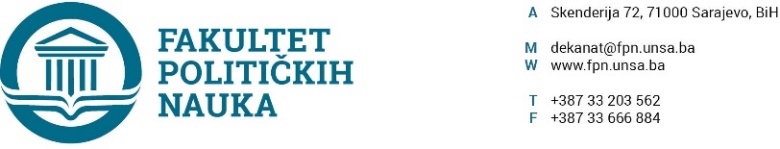 Broj: 02-1-   744   -1/19 Datum, 30.05.2019. godineNa osnovu čl. 135. stav (3) Zakona o visokom obrazovanju ("Službene novine Kantona Sarajevo", broj: 33/17), čl. 104. stav (2) i 111. st. (1) i (4) Statuta Univerziteta u Sarajevu (broj: 01-1093-3-1/18 od 28.11.2018. godine), Vijeće Fakulteta političkih nauka Univerziteta u Sarajevu na sjednici održanoj 30.05.2019. godine  donosi ODLUKUO imenovanju članova Komisije za provođenje postupka za izbor dekanaČlan 1.U  Komisiju za provođenje postupka za izbor dekana imenuju se sljedeći članovi: prof.dr. Suada Buljubašić- predsjednik;prof.dr. Ešref Kenan Rašidagić-član; doc.dr. Amer Osmić-član;  prof.dr. Lejla Turčilo-član;prof.dr. Haris Cerić-član;Umihana Mahmić, sekretar KomisijeČlan 2.	Komisija iz člana 1. preuzet će kompletnu konkursnu dokumentaciju, a koju će joj dostaviti stručna Služba Fakulteta.Član 3.Komisija iz člana 1. ove Odluke, obavezna je u roku od sedam dana od dana isteka roka za prijavljivanje kandidata izvjestiti Vijeće o prijavljenim kandidatima, odnosno o kandidatima koji ispunjavaju utvrđene uvjete.  Član 4.Komisija iz člana 1. ove Odluke obavezna je ispuniti sve svoje obaveze  prema ovoj Odluci, a u skladu sa Zakonom i Statutom. Zainteresirani kandidati za dekana ne mogu biti birani za člana Komisije.Član 5.Odluka stupa na snagu danom donošenja.Obrazloženje:  Na sjednicama odsjeka Fakulteta predloženi su članova Komisije za provođenje postupka za izbor dekana. Predloženi članovi su:  prof.dr. Ešref Kenan Rašidagić, doc.dr. Amer Osmić, prof.dr. Lejla Turčilo, prof.dr. Suada Buljubašić, prof.dr. Haris Cerić. Pismena saglasnost svih članova Komisije pribavljena je prije održavanja sjednice Vijeća Fakulteta. Članovi Komisije, obavezni su pridržavati se rokova, propisanih Zakonom i Statutom. (Neizvršenje obaveza od strane članova Komisije bez postojanja opravdanih razloga smatra se neizvršenjem njihovih redovnih radnih obaveza. Dekan je obavezan provesti postupak utvrđivanja odgovornosti i izreći odgovarajuću mjeru članovima Komisije koji svoje obaveze ne izvrše). Shodno svemu, a u skladu sa članom 135. stav (3) Zakona o visokom obrazovanju ("Službene novine Kantona Sarajevo", broj: 33/17), članom 104. stav (2) i 111. st. (1) i (4) Statuta Univerziteta u Sarajevu, odlučeno je kao u gore navedenom.Pouka o pravnom lijeku:  U skladu sa članom 117. Jedinstvenog Pravilnika o radu Univerziteta u Sarajevu, protiv ove Odluke moguća je uputiti prigovor Upravnom odboru UNSA u roku od 30 dana od dana dostavljanja iste ili od dana saznanja za povredu. Dostaviti: - Članovima Komisije;                   - Materijal za Vijeće;                    - a/a                                                                                                  DEKANAkt obradila: Umihana Mahmić                                                               _________________Akt kontrolisao i odobrio: prof.dr. Mirza Smajić                                      Prof.dr. Šaćir Filandra Broj: 01-3-       -1/19 Datum, 20.06.2019. godineN/R prof.dr. Suada Buljubašić- predsjednica Komisije za provođenje postupka za izbor dekanaPREDMET: Dostava  dokumentacije po raspisanom Konkursu za izbor dekana;Poštovana,Na osnovu Odluke o imenovanju članova Komisije za provođenje postupka za izbor dekana br. 02-1-744-1/19 od 30.05.2019. godine, dostavljamo Vam na dalju proceduru, prijave kandidata (dvije zatvorene koverte) po raspisanom Konkursu za izbor dekana od 05.06.2019. godine, a zatvorenog 20.06.2019. godine.Po raspisanom Konkursu zaprimljene su ukupno dvije prijave i to obje na dan 19.06.2019. godine i protokolisane su pod sljedećim brojem:1. 01-3-820-1/19;2. 01-3-822-1/19.S poštovanjem.                                                                                                           DEKAN                                                                                                     _________________                                                                                                  Prof.dr. Šaćir Filandra Dostaviti:- Naslovu;- Materijal za izbor dekena- a/a